Edukacja wczesnoszkolna kl.1   6. 05. 2020r. XXIX krąg tematyczny: Świat z lotu ptakaTemat 141. Ptasie rodzinyPoznajemy wiosenne zachowania ptaków związane z zakładaniem gniazd, wysiadywaniem jaj i opieką nad pisklętami – na podstawie tekstu Tomasza Szweda „Kto puka?”, ilustracji, książek o ptakach, ciekawostek i własnych obserwacji (podręcznik str.18-21).Linkhttps://epodreczniki.pl/wczesnoszkolna/KL1_ORE_V9_WIOSNA_1_3_22_115_p1Temat 115. Przylatują ptaki( kliknij w kostkę z oczkami).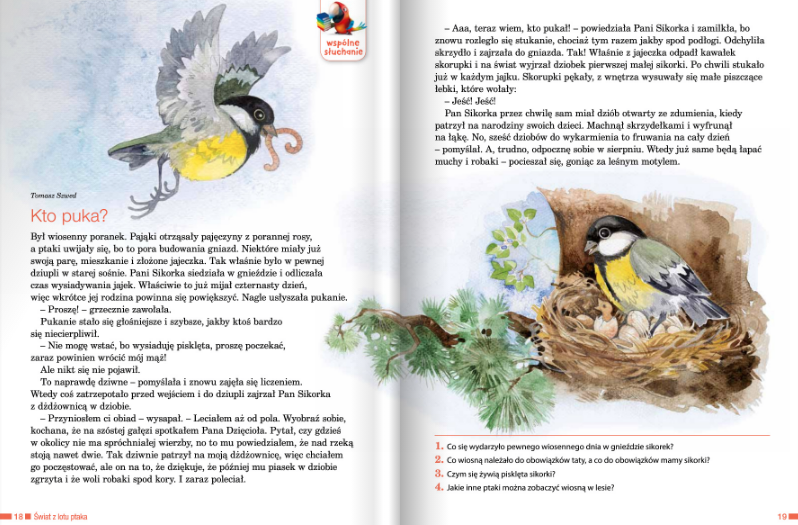 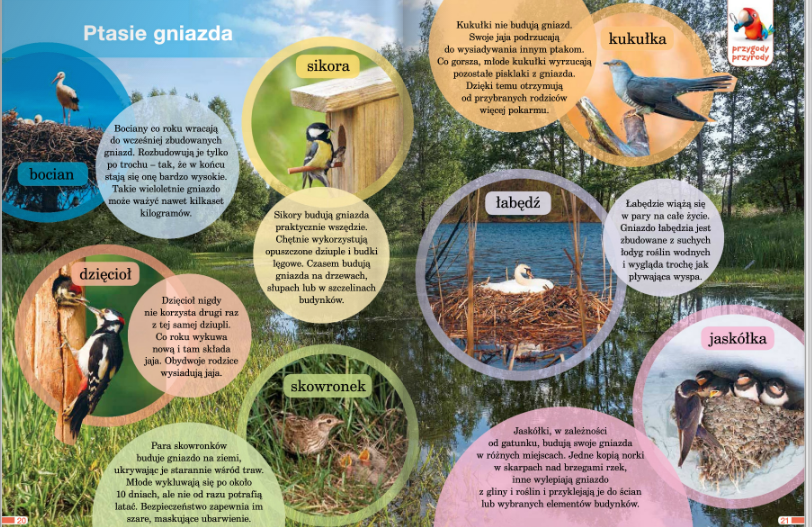 Budujemy kilkuzdaniowe wypowiedzi opisujące ptaki i ich gniazda. Wybieramy jedną wypowiedź i zapisujemy do zeszytu (wysyłamy do oceny). Ćwiczymy czytanie zdań ze zrozumieniem. Ćwiczenia w uzupełnianiu i przepisywaniu zdań ( ćwiczenie str.20).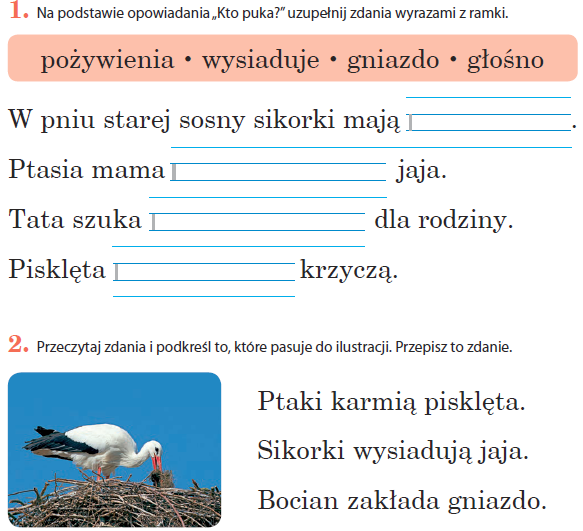 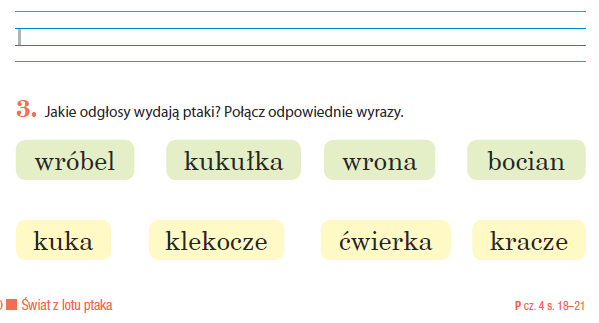 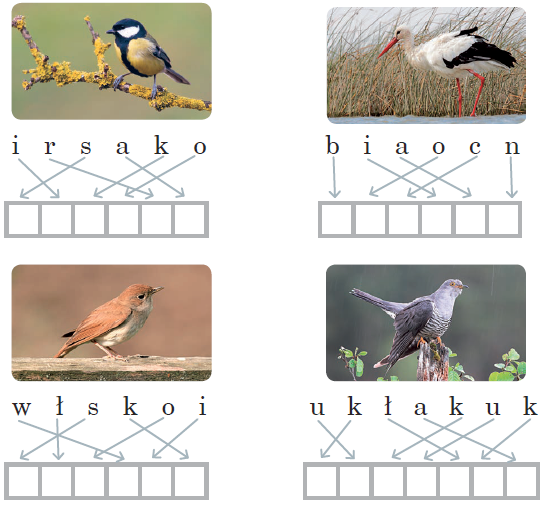 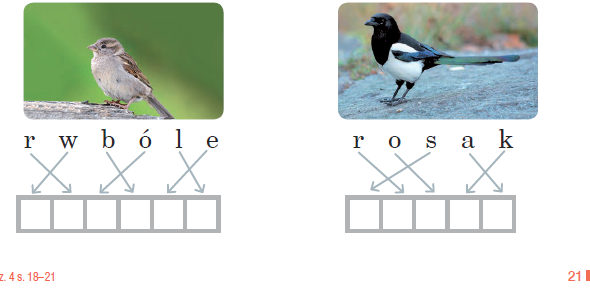 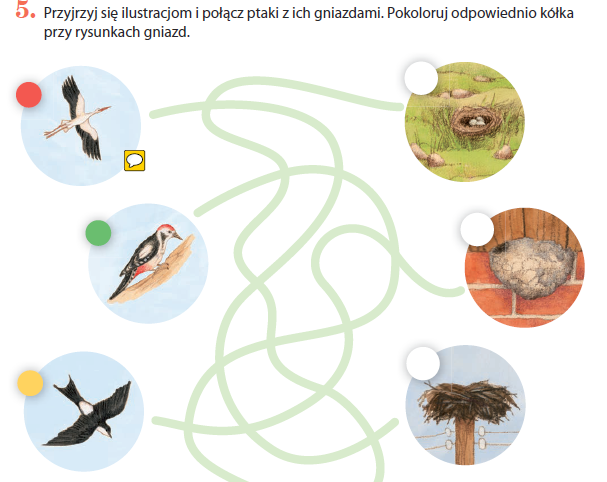 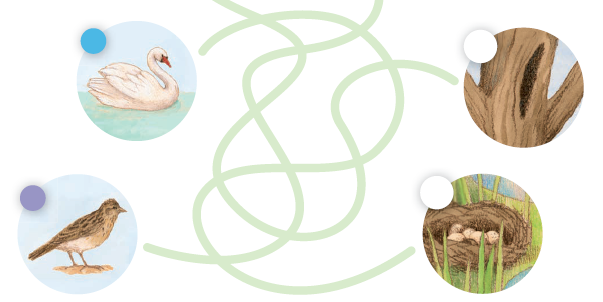  Waga i ważenie, kilogram jako jednostka masy(podręcznik str.36-37, ćwiczenie str. 45).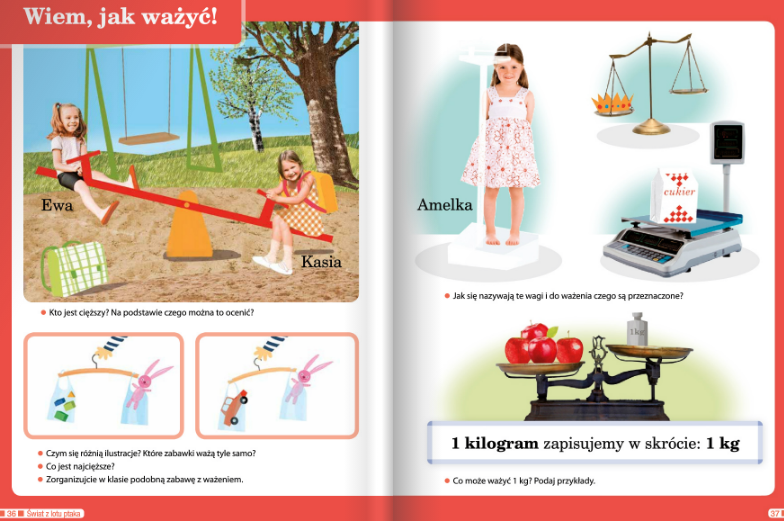 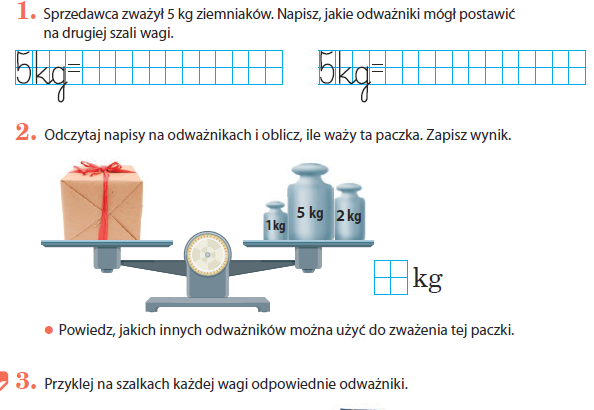 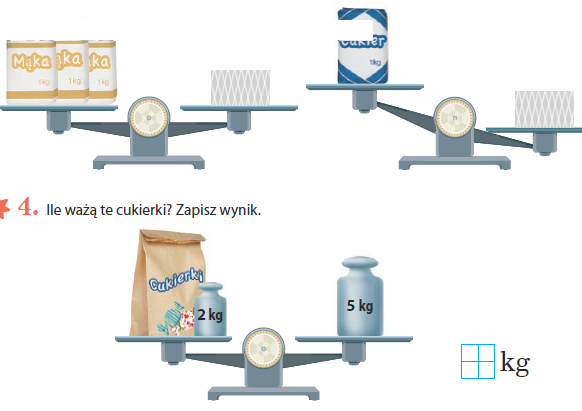 Wychowanie fizyczne Rozwijamy  koordynację ruchową. Zabawy bieżne i rzutne – rzucanie i chwytanie piłki.